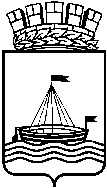 Департамент образования Администрации города ТюмениМуниципальное автономное общеобразовательное учреждение средняя общеобразовательная школа № 94 города Тюмени(МАОУ СОШ № 94 города Тюмени)Протокол № 2 от 29.02.2023 г.Присутствовали: 38 человекМитрофанов А.А., руководитель ШСК, руководитель МО учителей физической культуры Давлетшина С.Р., зам. директора учителя физической культуры: Михеева Е.В., Медведева В.В.,Шаров Р.В., Налобин Д.А., Куликов М.Л., Барыкин С.Ф., Бутенко А.С., Павлов В.А.,Коротков Р.К.,Черкасова О.В.,обучающиеся 7-11 классовПовестка дня:1.  Анализ выполнения плана физкультурно-оздоровительной и спортивной деятельности клуба на 2022-2023 учебный год.2. Назначение ответственных за участие в муниципальном этапе Всероссийских игр ШСК, соревнований «Президентские спортивные игры», «Президентские состязания»  1. По первому вопросу выступил Митрофанов А.А., руководитель ШСК «Лидер». Доложил о выполнении плана физкультурно-оздоровительной и спортивной деятельности клуба на 2022-2023 учебный год, об успехах и поражениях команд обучающихся 1,2,3, 4 групп. Обозначил проблемные места и виды спорта, где нужно усилить работу с обучающимися. Предложено голосование на признание эффективности работы ШСК «Лидер». «за» проголосовали – 38 человек;«против» - 0 человек,«воздержались» - 0 человек.Единогласно принято: работу ШСК «Лидер» в первом полугодии 2022-2023 года признать эффективной. 2. По второму вопросу слушали Митрофанова А.А. Рассказал о необходимости назначении ответственных за проведение школьных этапов соревнований и участии в муниципальных этапах: «Президентские спортивные игры», «Президентские состязания».  Предложил для обсуждения кандидатуры: Всероссийские спортивные соревнования школьников «Президентские состязания» - Налобин Д.А., учитель физическое культуры. Всероссийские спортивные соревнования школьников «Президентские спортивные игры» - Черкасова О.В., учитель физической культуры.Предложено голосование. «за» проголосовали – 38 человек;«против» - 0 человек, «воздержались» - 0 человек.Принято единогласно.Секретарь ШСК: Медведева В.В